Mobile food business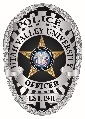 Office of the UVU fire marshaLUVU Mobile Food Business ApplicationCompany Name: ___________________________________________________Name of Operator: _____________________________ Phone: ______________DL # :___________________State:______ License Plate #: ________State:____Address: ________________________________City: ____________ State: ____Telephone #:____________________Cell Phone: _________________Location(s) Requested: ______________________________________________Date: ________ to ____________ between the hours of _________ and _______Event Name: ______________________________________________________UVU Sponsor if Applicable: ___________________________________________Email or fax to:   Justin.sprague@uvu.edu    or (801)863-7450